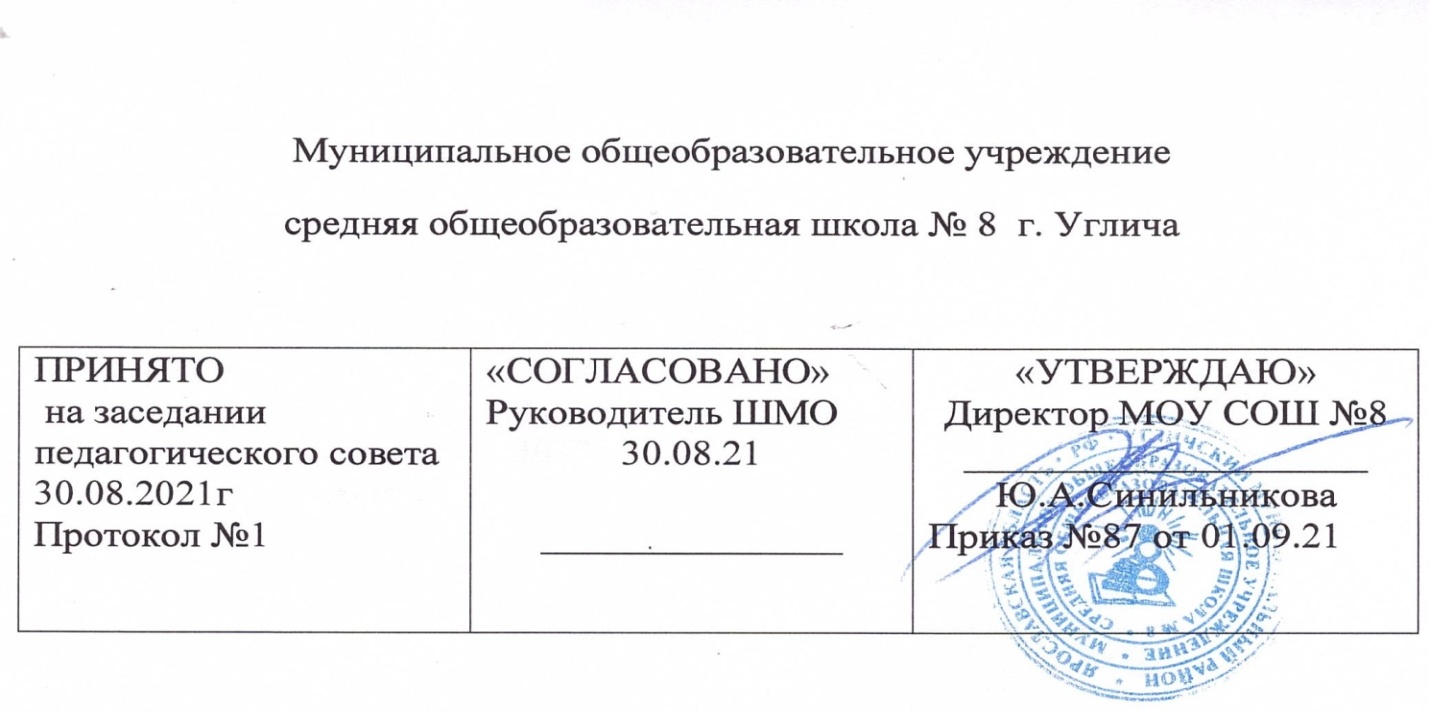  Рабочая программаучебного предмета «ОБЖ» в 8  - 9 классена 2021-2022 учебный годУчитель: Алексеев В.В.Углич    2021г.Пояснительная записка.    Статус программы Рабочая программа основного общего образования по Основам безопасности жизнедеятельности в 8*9 классе является составной частью основной образовательной программы муниципального  общеобразовательного учреждения средняя общеобразовательная школа №8  на 2021-2022 учебный год. Рабочая программа по основам безопасности жизнедеятельности  разработана  соответствии в соответствии с требованиями федерального государственного образовательного стандарта основного общего образования, утверждённого министерством основного общего образования и науки Российской Федерации от 17 декабря 2010 года №1897, и Примерной программой, подготовленной в рамках проекта «Разработка, апробация и внедрение федеральных государственных стандартов общего образования второго поколения». Письма департамента государственной политики в сфере образования от 21.07. 2017г. №08-1407. Методического письма о преподавании учебного предмета «ОБЖ в общеобразовательных учреждениях Ярославской области в 2021/22 уч. году. В рабочей программе  реализованы требования Конституции РФ и федеральных законов «О безопасности», «О защите населения и территории от ЧС», «О безопасности дорожного движения», «О пожарной безопасности», «Об экологической безопасности», «О санитарно-эпидемиологическом благополучии населения», стратегии национальной безопасности РФ.  Основное общее образование — вторая ступень общего образования. Одной из важнейших задач этого этапа является подготовка обучающихся к осознанному и ответственному выбору жизненного и профессионального пути. Обучающиеся должны научиться самостоятельно ставить цели и определять пути их достижения, использовать приобретенный в школе опыт деятельности в реальной жизни, в том числе и за рамками учебного процесса.     Учебный материал   к  структурирован в три раздела:раздел 1 «Основы безопасности личности, общества и государства»;раздел 2 «Основы медицинских знаний и правила оказания первой помощи».раздел 3 «Основы здорового образа жизни».     Понятийная база и содержание курса полностью соответствует федеральным законам и нормативно-правовым документам РФ, федеральным государственным  образовательным стандартам второго поколения.Место курса в учебном плане.     Изучение предмета  ОБЖ в МОУ СОШ №8  на второй ступени образования ведётся в 8, 9 классах  из расчёта 1 час в неделю по   34 часа в каждом классе.Планируемые результаты   Личностные результаты освоения основной образовательной программы1. Российская гражданская идентичность (патриотизм, уважение к Отечеству, к прошлому и настоящему многонационального народа России,  чувство ответственности и долга перед Родиной, идентификация себя в качестве гражданина России, субъективная значимость использования русского языка и языков народов России, осознание и ощущение личностной сопричастности судьбе российского народа). Осознание этнической принадлежности, знание истории, языка, культуры своего народа, своего края, основ культурного наследия народов России и человечества (идентичность человека с российской многонациональной культурой, сопричастность истории народов и государств, находившихся на территории современной России); интериоризация гуманистических, демократических и традиционных ценностей многонационального российского общества. Осознанное, уважительное и доброжелательное отношение к истории, культуре, религии, традициям, языкам, ценностям народов России и народов мира.2. Готовность и способность обучающихся к саморазвитию и самообразованию на основе мотивации к обучению и познанию; готовность и способность осознанному выбору и построению дальнейшей индивидуальной траектории образования на базе ориентировки в мире профессий и профессиональных предпочтений, с учетом устойчивых познавательных интересов.3. Развитое моральное сознание и компетентность в решении моральных проблем на основе личностного выбора, формирование нравственных чувств и нравственного поведения, осознанного и ответственного отношения к собственным поступкам (способность к нравственному самосовершенствованию; веротерпимость, уважительное отношение к религиозным чувствам, взглядам людей или их отсутствию; знание основных норм морали, нравственных, духовных идеалов, хранимых в культурных традициях народов России, готовность на их основе к сознательному самоограничению в поступках, поведении, расточительном потребительстве; сформированность представлений об основах светской этики, культуры традиционных религий, их роли в развитии культуры и истории России и человечества, в становлении гражданского общества и российской государственности; понимание значения нравственности, веры и религии в жизни человека, семьи и общества). Сформированность ответственного отношения к учению; уважительного отношения к труду, наличие опыта участия в социально значимом труде. Осознание значения семьи в жизни человека и общества, принятие ценности семейной жизни, уважительное и заботливое отношение к членам своей семьи.4. Сформированность целостного мировоззрения, соответствующего современному уровню развития науки и общественной практики, учитывающего социальное, культурное, языковое, духовное многообразие современного мира.5. Осознанное, уважительное и доброжелательное отношение к другому человеку, его мнению, мировоззрению, культуре, языку, вере, гражданской позиции. Готовность и способность вести диалог с другими людьми и достигать в нем взаимопонимания (идентификация себя как полноправного субъекта общения, готовность к конструированию образа партнера по диалогу, готовность к конструированию образа допустимых способов диалога, готовность к конструированию процесса диалога как конвенционирования интересов, процедур, готовность и способность к ведению переговоров).6. Освоенность социальных норм, правил поведения, ролей и форм социальной жизни в группах и сообществах. Участие в школьном самоуправлении и общественной жизни в пределах возрастных компетенций с учетом региональных, этнокультурных, социальных и экономических особенностей (формирование готовности к участию в процессе упорядочения социальных связей и отношений, в которые включены и которые формируют сами учащиеся; включенность в непосредственное гражданское участие, готовность участвовать в жизнедеятельности подросткового общественного объединения, продуктивно взаимодействующего с социальной средой и социальными институтами; идентификация себя в качестве субъекта социальных преобрметодическим письмом о преподавании курса ОБЖ в 2021-2022 году      азований, освоение компетентностей в сфере организаторской деятельности; интериоризация ценностей созидательного отношения к окружающей действительности, ценностей социального творчества, ценности продуктивной организации совместной деятельности, самореализации в группе и организации, ценности «другого» как равноправного партнера, формирование компетенций анализа, проектирования, организации деятельности, рефлексии изменений, способов взаимовыгодного сотрудничества, способов реализации собственного лидерского потенциала).7. Сформированность ценности здорового и безопасного образа жизни; интериоризация правил индивидуального и коллективного безопасного поведения в чрезвычайных ситуациях, угрожающих жизни и здоровью людей, правил поведения на транспорте и на дорогах.8. Развитость эстетического сознания через освоение художественного наследия народов России и мира, творческой деятельности эстетического характера (способность понимать художественные произведения, отражающие разные этнокультурные традиции; сформированность основ художественной культуры обучающихся как части их общей духовной культуры, как особого способа познания жизни и средства организации общения; эстетическое, эмоционально-ценностное видение окружающего мира; способность к эмоционально-ценностному освоению мира, самовыражению и ориентации в художественном и нравственном пространстве культуры; уважение к истории культуры своего Отечества, выраженной в том числе в понимании красоты человека; потребность в общении с художественными произведениями, сформированность активного отношения к традициям художественной культуры как смысловой, эстетической и личностно-значимой ценности).9. Сформированность основ экологической культуры, соответствующей современному уровню экологического мышления, наличие опыта экологически ориентированной рефлексивно-оценочной и практической деятельности в жизненных ситуациях (готовность к исследованию природы, к занятиям сельскохозяйственным трудом, к художественно-эстетическому отражению природы, к занятиям туризмом, в том числе экотуризмом, к осуществлению природоохранной деятельности). Метапредметные результаты освоения ООПМетапредметные результаты включают освоенные обучающимися межпредметные понятия и универсальные учебные действия (регулятивные, познавательные, коммуникативные), способность их использования в учебной, познавательной и социальной практике, самостоятельность планирования и осуществления учебной деятельности и организации учебного сотрудничества с педагогами и сверстниками, построение индивидуальной образовательной траектории.Межпредметные понятияУсловием формирования межпредметных понятий, таких как «система», «факт», «закономерность», «феномен», «анализ», «синтез» «функция», «материал», «процесс», является овладение обучающимися основами читательской компетенции, приобретение навыков работы с информацией, участие в проектной деятельности. В основной школе на всех предметах будет продолжена работа по формированию и развитию основ читательской компетенции. Обучающиеся овладеют чтением как средством осуществления своих дальнейших планов: продолжения образования и самообразования, осознанного планирования своего актуального и перспективного круга чтения, в том числе досугового, подготовки к трудовой и социальной деятельности. У выпускников будет сформирована потребность в систематическом чтении как в средстве познания мира и себя в этом мире, гармонизации отношений человека и общества, создания образа «потребного будущего».При изучении учебных предметов обучающиеся усовершенствуют приобретенные на первом уровне навыки работы с информацией и пополнят их. Они смогут работать с текстами, преобразовывать и интерпретировать содержащуюся в них информацию, в том числе:систематизировать, сопоставлять, анализировать, обобщать и интерпретировать информацию, содержащуюся в готовых информационных объектах;выделять главную и избыточную информацию, выполнять смысловое свертывание выделенных фактов, мыслей; представлять информацию в сжатой словесной форме (в виде плана или тезисов) и в наглядно-символической форме (в виде таблиц, графических схем и диаграмм, карт понятий — концептуальных диаграмм, опорных конспектов);заполнять и/или дополнять таблицы, схемы, диаграммы, тексты.В ходе изучения всех учебных предметов обучающиеся приобретут опыт проектной деятельности, способствующей воспитанию самостоятельности, инициативности, ответственности, повышению мотивации и эффективности учебной деятельности. В процессе реализации исходного замысла на практическом уровне овладеют умением выбирать адекватные задаче средства, принимать решения, в том числе в ситуациях неопределенности. Они получат возможность развить способности к разработке нескольких вариантов решений, к поиску нестандартных решений, анализу результатов поиска и выбору наиболее приемлемого решения.Перечень ключевых межпредметных понятий определяется в ходе разработки основной образовательной программы основного общего образования образовательной организации в зависимости от материально-технического оснащения, используемых методов работы и образовательных технологий.В соответствии с ФГОС ООО выделяются три группы универсальных учебных действий: регулятивные, познавательные, коммуникативные.Регулятивные УУДУмение самостоятельно определять цели обучения, ставить и формулировать новые задачи в учебе и познавательной деятельности, развивать мотивы и интересы своей познавательной деятельности. Обучающийся сможет:анализировать существующие и планировать будущие образовательные результаты;определять совместно с педагогом критерии оценки планируемых образовательных результатов;идентифицировать препятствия, возникающие при достижении собственных запланированных образовательных результатов;выдвигать версии преодоления препятствий, формулировать гипотезы, в отдельных случаях — прогнозировать конечный результат;ставить цель и формулировать задачи собственной образовательной деятельности с учетом выявленных затруднений и существующих возможностей;обосновывать выбранные подходы и средства, используемые для достижения образовательных результатов.Умение самостоятельно планировать пути достижения целей, в том числе альтернативные, осознанно выбирать наиболее эффективные способы решения учебных и познавательных задач. Обучающийся сможет:определять необходимые действия в соответствии с учебной и познавательной задачей и составлять алгоритм их выполнения;обосновывать и осуществлять выбор наиболее эффективных способов решения учебных и познавательных задач;определять/находить, в том числе из предложенных вариантов, условия для выполнения учебной и познавательной задачи;выстраивать жизненные планы на краткосрочное будущее (определять целевые ориентиры, формулировать адекватные им задачи и предлагать действия, указывая и обосновывая логическую последовательность шагов);выбирать из предложенных вариантов и самостоятельно искать средства/ресурсы для решения задачи/достижения цели;составлять план решения проблемы (описывать жизненный цикл выполнения проекта, алгоритм проведения исследования);определять потенциальные затруднения при решении учебной и познавательной задачи и находить средства для их устранения;описывать свой опыт, оформляя его для передачи другим людям в виде алгоритма решения практических задач;планировать и корректировать свою индивидуальную образовательную траекторию.Умение соотносить свои действия с планируемыми результатами, осуществлять контроль своей деятельности в процессе достижения результата, определять способы действий в рамках предложенных условий и требований, корректировать свои действия в соответствии с изменяющейся ситуацией. Обучающийся сможет:различать результаты и способы действий при достижении результатов;определять совместно с педагогом критерии достижения планируемых результатов и критерии оценки своей учебной деятельности;систематизировать (в том числе выбирать приоритетные) критерии достижения планируемых результатов и оценки своей деятельности;отбирать инструменты для оценивания своей деятельности, осуществлять самоконтроль своей деятельности в рамках предложенных условий и требований;оценивать свою деятельность, анализируя и аргументируя причины достижения или отсутствия планируемого результата;находить необходимые и достаточные средства для выполнения учебных действий в изменяющейся ситуации;работая по своему плану, вносить коррективы в текущую деятельность на основе анализа изменений ситуации для получения запланированных характеристик/показателей результата;устанавливать связь между полученными характеристиками результата и характеристиками процесса деятельности и по завершении деятельности предлагать изменение характеристик процесса для получения улучшенных характеристик результата;соотносить свои действия с целью обучения.Умение оценивать правильность выполнения учебной задачи, собственные возможности ее решения. Обучающийся сможет:определять критерии правильности (корректности) выполнения учебной задачи;анализировать и обосновывать применение соответствующего инструментария для выполнения учебной задачи;свободно пользоваться выработанными критериями оценки и самооценки, исходя из цели и имеющихся средств;оценивать продукт своей деятельности по заданным и/или самостоятельно определенным критериям в соответствии с целью деятельности;обосновывать достижимость цели выбранным способом на основе оценки своих внутренних ресурсов и доступных внешних ресурсов;фиксировать и анализировать динамику собственных образовательных результатов. Владение основами самоконтроля, самооценки, принятия решений и осуществления осознанного выбора в учебной и познавательной деятельности. Обучающийся сможет:анализировать собственную учебную и познавательную деятельность и деятельность других обучающихся в процессе взаимопроверки;соотносить реальные и планируемые результаты индивидуальной образовательной деятельности и делать выводы о причинах ее успешности/эффективности или неуспешности/неэффективности, находить способы выхода из критической ситуации;принимать решение в учебной ситуации и оценивать возможные последствия принятого решения;определять, какие действия по решению учебной задачи или параметры этих действий привели к получению имеющегося продукта учебной деятельности;демонстрировать приемы регуляции собственных психофизиологических/эмоциональных состояний.Познавательные УУДУмение определять понятия, создавать обобщения, устанавливать аналогии, классифицировать, самостоятельно выбирать основания и критерии для классификации, устанавливать причинно-следственные связи, строить логическое рассуждение, умозаключение (индуктивное, дедуктивное, по аналогии) и делать выводы. Обучающийся сможет:подбирать слова, соподчиненные ключевому слову, определяющие его признаки и свойства;выстраивать логическую цепочку, состоящую из ключевого слова и соподчиненных ему слов;выделять общий признак или отличие двух или нескольких предметов или явлений и объяснять их сходство или отличия;объединять предметы и явления в группы по определенным признакам, сравнивать, классифицировать и обобщать факты и явления;различать/выделять явление из общего ряда других явлений;выделять причинно-следственные связи наблюдаемых явлений или событий, выявлять причины возникновения наблюдаемых явлений или событий;строить рассуждение от общих закономерностей к частным явлениям и от частных явлений к общим закономерностям;строить рассуждение на основе сравнения предметов и явлений, выделяя при этом их общие признаки и различия;излагать полученную информацию, интерпретируя ее в контексте решаемой задачи;самостоятельно указывать на информацию, нуждающуюся в проверке, предлагать и применять способ проверки достоверности информации;объяснять явления, процессы, связи и отношения, выявляемые в ходе познавательной и исследовательской деятельности;выявлять и называть причины события, явления, самостоятельно осуществляя причинно-следственный анализ;делать вывод на основе критического анализа разных точек зрения, подтверждать вывод собственной аргументацией или самостоятельно полученными данными.Умение создавать, применять и преобразовывать знаки и символы, модели и схемы для решения учебных и познавательных задач. Обучающийся сможет:обозначать символом и знаком предмет и/или явление;определять логические связи между предметами и/или явлениями, обозначать данные логические связи с помощью знаков в схеме;создавать абстрактный или реальный образ предмета и/или явления;строить модель/схему на основе условий задачи и/или способа ее решения;создавать вербальные, вещественные и информационные модели с выделением существенных характеристик объекта для определения способа решения задачи в соответствии с ситуацией;переводить сложную по составу (многоаспектную) информацию из графического или формализованного (символьного) представления в текстовое и наоборот;строить схему, алгоритм действия, исправлять или восстанавливать неизвестный ранее алгоритм на основе имеющегося знания об объекте, к которому применяется алгоритм;строить доказательство: прямое, косвенное, от противного;анализировать/рефлексировать опыт разработки и реализации учебного проекта, исследования (теоретического, эмпирического) с точки зрения решения проблемной ситуации, достижения поставленной цели и/или на основе заданных критериев оценки продукта/результата.Смысловое чтение. Обучающийся сможет:находить в тексте требуемую информацию (в соответствии с целями своей деятельности);ориентироваться в содержании текста, понимать целостный смысл текста, структурировать текст;устанавливать взаимосвязь описанных в тексте событий, явлений, процессов;резюмировать главную идею текста;преобразовывать текст, меняя его модальность (выражение отношения к содержанию текста, целевую установку речи), интерпретировать текст (художественный и нехудожественный — учебный, научно-популярный, информационный);критически оценивать содержание и форму текста.Формирование и развитие экологического мышления, умение применять его в познавательной, коммуникативной, социальной практике и профессиональной ориентации. Обучающийся сможет:определять свое отношение к окружающей среде, к собственной среде обитания;анализировать влияние экологических факторов на среду обитания живых организмов;проводить причинный и вероятностный анализ различных экологических ситуаций;прогнозировать изменения ситуации при смене действия одного фактора на другой фактор;распространять экологические знания и участвовать в практических мероприятиях по защите окружающей среды.Развитие мотивации к овладению культурой активного использования словарей, справочников, открытых источников информации и электронных поисковых систем. Обучающийся сможет:определять необходимые ключевые поисковые слова и формировать корректные поисковые запросы;осуществлять взаимодействие с электронными поисковыми системами, базами знаний, справочниками;формировать множественную выборку из различных источников информации для объективизации результатов поиска;соотносить полученные результаты поиска с задачами и целями своей деятельности.Коммуникативные УУДУмение организовывать учебное сотрудничество с педагогом и совместную деятельность с педагогом и сверстниками; работать индивидуально и в группе: находить общее решение и разрешать конфликты на основе согласования позиций и учета интересов; формулировать, аргументировать и отстаивать свое мнение. Обучающийся сможет:определять возможные роли в совместной деятельности;играть определенную роль в совместной деятельности;принимать позицию собеседника, понимая позицию другого, различать в его речи мнение (точку зрения), доказательства (аргументы);определять свои действия и действия партнера, которые способствовали или препятствовали продуктивной коммуникации;строить позитивные отношения в процессе учебной и познавательной деятельности;корректно и аргументированно отстаивать свою точку зрения, в дискуссии уметь выдвигать контраргументы, перефразировать свою мысль;критически относиться к собственному мнению, уметь признавать ошибочность своего мнения (если оно ошибочно) и корректировать его;предлагать альтернативное решение в конфликтной ситуации;выделять общую точку зрения в дискуссии;договариваться о правилах и вопросах для обсуждения в соответствии с поставленной перед группой задачей;организовывать эффективное взаимодействие в группе (определять общие цели, распределять роли, договариваться друг с другом и т. д.);устранять в рамках диалога разрывы в коммуникации, обусловленные непониманием/неприятием со стороны собеседника задачи, формы или содержания диалога.Умение осознанно использовать речевые средства в соответствии с задачей коммуникации для выражения своих чувств, мыслей и потребностей для планирования и регуляции своей деятельности; владение устной и письменной речью, монологической контекстной речью. Обучающийся сможет:определять задачу коммуникации и в соответствии с ней отбирать и использовать речевые средства;представлять в устной или письменной форме развернутый план собственной деятельности;соблюдать нормы публичной речи, регламент в монологе и дискуссии в соответствии с коммуникативной задачей;высказывать и обосновывать мнение (суждение) и запрашивать мнение партнера в рамках диалога;принимать решение в ходе диалога и согласовывать его с собеседником;создавать письменные тексты различных типов с использованием необходимых речевых средств;использовать средства логической связи для выделения смысловых блоков своего выступления;использовать вербальные и невербальные средства в соответствии с коммуникативной задачей;оценивать эффективность коммуникации после ее завершения.Формирование и развитие компетентности в области использования информационно-коммуникационных технологий (далее — ИКТ). Обучающийся сможет:целенаправленно искать и использовать информационные ресурсы, необходимые для решения учебных и практических задач с помощью средств ИКТ;использовать для передачи своих мыслей естественные и формальные языки в соответствии с условиями коммуникации;оперировать данными при решении задачи;выбирать адекватные задаче инструменты и использовать компьютерные технологии для решения учебных задач, в том числе для: вычисления, написания писем, сочинений, докладов, рефератов, создания презентаций и др.;использовать информацию с учетом этических и правовых норм;создавать цифровые ресурсы разного типа и для разных аудиторий, соблюдать информационную гигиену и правила информационной безопасности.Предметные результаты  курса   Основы безопасности жизнедеятельностиВыпускник научится:классифицировать и характеризовать условия экологической безопасности;использовать знания о предельно допустимых концентрациях вредных веществ в атмосфере, воде и почве;использовать знания о способах контроля качества окружающей среды и продуктов питания с использованием бытовых приборов;классифицировать и характеризовать причины и последствия опасных ситуаций при использовании бытовых приборов контроля качества окружающей среды и продуктов питания;безопасно, использовать бытовые приборы контроля качества окружающей среды и продуктов питания;безопасно использовать бытовые приборы;безопасно использовать средства бытовой химии;безопасно использовать средства коммуникации;классифицировать и характеризовать опасные ситуации криминогенного характера;предвидеть причины возникновения возможных опасных ситуаций криминогенного характера;безопасно вести и применять способы самозащиты в криминогенной ситуации на улице;безопасно вести и применять способы самозащиты в криминогенной ситуации в подъезде;безопасно вести и применять способы самозащиты в криминогенной ситуации в лифте;безопасно вести и применять способы самозащиты в криминогенной ситуации в квартире;безопасно вести и применять способы самозащиты при карманной краже;безопасно вести и применять способы самозащиты при попытке мошенничества;адекватно оценивать ситуацию дорожного движения;адекватно оценивать ситуацию и безопасно действовать при пожаре;безопасно использовать средства индивидуальной защиты при пожаре;безопасно применять первичные средства пожаротушения;соблюдать правила безопасности дорожного движения пешехода;соблюдать правила безопасности дорожного движения велосипедиста;соблюдать правила безопасности дорожного движения пассажира транспортного средства правила поведения на транспорте (наземном, в том числе железнодорожном, воздушном и водном);классифицировать и характеризовать причины и последствия опасных ситуаций на воде;адекватно оценивать ситуацию и безопасно вести у воды и на воде;использовать средства и способы само- и взаимопомощи на воде;классифицировать и характеризовать причины и последствия опасных ситуаций в туристических походах;готовиться к туристическим походам;адекватно оценивать ситуацию и безопасно вести в туристических походах;адекватно оценивать ситуацию и ориентироваться на местности;добывать и поддерживать огонь в автономных условиях;добывать и очищать воду в автономных условиях;добывать и готовить пищу в автономных условиях; сооружать (обустраивать) временное жилище в автономных условиях;подавать сигналы бедствия и отвечать на них;характеризовать причины и последствия чрезвычайных ситуаций природного характера для личности, общества и государства;предвидеть опасности и правильно действовать в случае чрезвычайных ситуаций природного характера;классифицировать мероприятия по защите населения от чрезвычайных ситуаций природного характера;безопасно использовать средства индивидуальной защиты; характеризовать причины и последствия чрезвычайных ситуаций техногенного характера для личности, общества и государства;предвидеть опасности и правильно действовать в чрезвычайных ситуациях техногенного характера;классифицировать мероприятия по защите населения от чрезвычайных ситуаций техногенного характера;безопасно действовать по сигналу «Внимание всем!»;безопасно использовать средства индивидуальной и коллективной защиты;комплектовать минимально необходимый набор вещей (документов, продуктов) в случае эвакуации;классифицировать и характеризовать явления терроризма, экстремизма, наркотизма и последствия данных явлений для личности, общества и государства;классифицировать мероприятия по защите населения от терроризма, экстремизма, наркотизма;адекватно оценивать ситуацию и безопасно действовать при обнаружении неизвестного предмета, возможной угрозе взрыва (при взрыве) взрывного устройства;адекватно оценивать ситуацию и безопасно действовать при похищении или захвате в заложники (попытки похищения) и при проведении мероприятий по освобождению заложников;классифицировать и характеризовать основные положения законодательных актов, регламентирующих ответственность несовершеннолетних за правонарушения;классифицировать и характеризовать опасные ситуации в местах большого скопления людей;предвидеть причины возникновения возможных опасных ситуаций в местах большого скопления людей;адекватно оценивать ситуацию и безопасно действовать в местах массового скопления людей;оповещать (вызывать) экстренные службы при чрезвычайной ситуации;характеризовать безопасный и здоровый образ жизни, его составляющие и значение для личности, общества и государства;классифицировать мероприятия и факторы, укрепляющие и разрушающие здоровье;планировать профилактические мероприятия по сохранению и укреплению своего здоровья;адекватно оценивать нагрузку и профилактические занятия по укреплению здоровья; планировать распорядок дня с учетом нагрузок;выявлять мероприятия и факторы, потенциально опасные для здоровья;безопасно использовать ресурсы интернета;анализировать состояние своего здоровья;определять состояния оказания неотложной помощи;использовать алгоритм действий по оказанию первой помощи;классифицировать средства оказания первой помощи;оказывать первую помощь при наружном и внутреннем кровотечении;извлекать инородное тело из верхних дыхательных путей;оказывать первую помощь при ушибах;оказывать первую помощь при растяжениях;оказывать первую помощь при вывихах;оказывать первую помощь при переломах;оказывать первую помощь при ожогах;оказывать первую помощь при отморожениях и общем переохлаждении;оказывать первую помощь при отравлениях;оказывать первую помощь при тепловом (солнечном) ударе;оказывать первую помощь при укусе насекомых и змей.Выпускник получит возможность научиться:безопасно использовать средства индивидуальной защиты велосипедиста; классифицировать и характеризовать причины и последствия опасных ситуаций в туристических поездках; готовиться к туристическим поездкам;адекватно оценивать ситуацию и безопасно вести в туристических поездках; анализировать последствия возможных опасных ситуаций в местах большого скопления людей; анализировать последствия возможных опасных ситуаций криминогенного характера; безопасно вести и применять права покупателя;анализировать последствия проявления терроризма, экстремизма, наркотизма;предвидеть пути и средства возможного вовлечения в террористическую, экстремистскую и наркотическую деятельность; анализировать влияние вредных привычек и факторов и на состояние своего здоровья; характеризовать роль семьи в жизни личности и общества и ее влияние на здоровье человека; классифицировать и характеризовать основные положения законодательных актов, регулирующих права и обязанности супругов, и защищающих права ребенка; владеть основами самоконтроля, самооценки, принятия решений и осуществления осознанного выбора в учебной и познавательной деятельности при формировании современной культуры безопасности жизнедеятельности;классифицировать основные правовые аспекты оказания первой помощи;оказывать первую помощь при не инфекционных заболеваниях; оказывать первую помощь при инфекционных заболеваниях; оказывать первую помощь при остановке сердечной деятельности;оказывать первую помощь при коме; оказывать первую помощь при поражении электрическим током; использовать для решения коммуникативных задач в области безопасности жизнедеятельности различные источники информации, включая Интернет-ресурсы и другие базы данных; усваивать приемы действий в различных опасных и чрезвычайных ситуациях; исследовать различные ситуации в повседневной жизнедеятельности, опасные и чрезвычайные ситуации, выдвигать предположения и проводить несложные эксперименты для доказательства предположений обеспечения личной безопасности; творчески решать моделируемые ситуации и практические задачи в области безопасности жизнедеятельности.Описание материально-технической базы центра «Точка роста»,используемой для проведения занятий по предмету « Основы безопасности жизнедеятельности»
Каталог оборудованияРобот-тренажёр «Гоша», «Гоша-кадет»
Длина робота:
не менее 115 и не более 120 см .
Масса:
не более 14 кг .
Материал внешней оболочки робота:
оболочка выполнена из пластизоли и полностью соответствует тактильным ощущениям пластичной и мягкой кожи человека .3.4. «Александр-06». Тренажёр-манекен взрослого пострадавшего для отработки приёмов сердечно-лёгочной реанимации (голова, туловище) с контроллером
Тренажёр-манекен представляет собой имитацию туловища с головой и предназначен для отработки навыков проведения СЛР с возможностью контроля качества выполнения упражнений .Тренажёр-манекен оборудован выносным электрическим контроллером для отработки приёмов СЛР, снабжён системой датчиков и устройств, предназначенных для имитации процессов жизнедеятельности человека, диа-гностируемых в полевых условиях, а также для контроля над правильностью проведения реанимационных мероприятий .Аптечка первой помощи «ФЭСТ»
1 . Маска медицинская нестерильная одноразовая — 2 шт .2 . Перчатки медицинские нестерильные, раз-мером не менее М — 2 пары .3 . Устройство для проведения искусственного дыхания «рот — устройство — рот» — 1 шт .4 . Жгут кровоостанавливающий для останов-ки артериального кровотечения — 1 шт .5 . Бинт марлевый медицинский размером не менее 5 м х 10 см — 4 шт .6 . Бинт марлевый медицинский размером не менее 7 м х 14 см — 3 шт . 7 . Салфетки марлевые медицинские стериль-ные размером не менее 16 х 14 см No 10 — 2 уп .8 . Лейкопластырь фиксирующий рулонный размером не менее 2 см х 500 см — 1 шт .9 . Ножницы — 1 шт .10 . Инструкция по оказанию первой помощи с применением аптечки для оказания первой помощи пострадавшим в дорожно-транспорт-ных происшествиях (автомобильной) — 1 шт .11 . Футляр — 1 шт Аптечка «ГАЛО»
Аптечка «ГАЛО» внесена в государственный реестр медицинских изделий под наименова-нием «Набор изделий травматологический первой медицинской помощи — НИТ-02 сс» .Регистрационное удостоверение No ФСР 2008/02956, паспорт МСИД 942415 .022ПС .1 . Маска для ИВЛ «рот в рот» — 1 шт .2 . Жгут кровоостанавливающий «АЛЬФА» — 2 шт .3 . Бинт стерильный 7 х 14 см — 10 шт .4 . Лейкопластырь рулонный — 2 шт .5 . Лейкопластырь бактерицидный 4 х 10 см — 2 шт .6 . Лейкопластырь бактерицидный 1,9 х 7,2 см — 10 шт .7 . Простыня стерильная (комплект — 2 шт .) — 1 компл .8 . Салфетка стерильная (упаковка — 10 шт .) — 2 уп .9 . Повязка косыночная средняя — 1 шт .10 . Покрывало спасательное — 1 шт .11 . Салфетка дезинфицирующая для рук — 4 шт .12 . Салфетки антисептические стерильные — 5 шт .13 . Шина-воротник транспортная (ШВТ XL) — 1 шт .14 . Шина для верхней конечности (ШС-4-01) — 1 шт .15 . Пакет гипотермический — 2 шт .16 . Резиновый баллон (спринцовка) — 1 шт .17 . Грелка резиновая — 1 шт .18 . Пакет перевязочный — 1 шт .19 . Ножницы — 1 шт .20 . Резиновые перчатки — 2 пары .21 . Маска медицинская нестерильная 3-слой-ная — 2 шт .22 . Книга «Инструкция по оказанию первой помощи при несчастных случаях на производ-стве» — 1 шт .Набор имитаторов травм и поражений
Набор для демонстрации травм и поражений на манекене или живом человеке, полученных во время ДТП, несчастных случаев, военных действий
 Воротник шейный
1 . Шина-воротник (шина Шанца) — 1 шт . (мягко-упругий фиксатор шейного отдела позвоночника, фиксируется с помощью застёжки типа «контакт») .2 . Воротник жёсткий — 1 шт . (фиксирует шейный отдел позвоночника, поддерживает нижнюю челюсть и затылок . Разделён на 2 части — переднюю и заднюю, которые крепятся с помощью специальных застёжек-липучек)
Табельные средства для оказания первой помощи
1 . Жгут кровоостанавливающий резиновый — 2 шт .2 . Бинт марлевый стерильный 5 х 10 см — 2 шт .3 . Бинт марлевый стерильный 7 х 14 см — 2 шт .4 . Салфетка марлевая стерильная 45 х 29 см 2-слойная (5 шт ./уп .) — 1 уп .5 . Салфетка марлевая стерильная 16 х 14 см 2-слойная (10 шт ./уп .) — 1 уп .6 . Вата стерильная 100 г — 1 уп .Комплект должен быть упакован в коробку . В коробке должно быть 4 сформированных набора .Комплект должен использоваться как обучающее пособиеКоврик для проведения сердечно-лёгочной реанимации
Коврик предназначен для расположения тренажёров-манекенов на полу .Размер 180 х 60 см, толщина 0,8 см; одно-слойный.МФУ (принтер, сканер, копир)
Тип устройства: МФУ. Цветность: чёрно-белый .Формат бумаги: не менее А4 .Технология печати: лазерная .Разрешение печати: не менее 600 х 600 точек .Скорость печати: не менее 28 листов/мин .Скорость сканирования: не менее 15 листов/мин .Скорость копирования: не менее 28 листов/мин .Внутренняя память: не менее 256 Мб .Ёмкость автоподатчика сканера: не менее 35 листов. Ноутбук учителя
Форм-фактор: трансформер .Жёсткая, не отключаемая клавиатура .Сенсорный экран .Угол поворота сенсорного экрана: 360 градусов .Диагональ сенсорного экрана: не менее 14 дюймов .Разрешение сенсорного экрана: не менее 1920 х 1080 пикселей .Производительность процессора (по тесту PassMark — CPU ВenchMark (http://www .cpubenchmark .net/): не менее 5500 единиц .Объём оперативной памяти: не менее 8 Гб .Объём SSD: не менее 256 Гб .Стилус в комплекте поставки .Фотоаппарат с объективом
Количество эффективных пикселов: не менее 18 млн .Разъём для микрофона 3,5 мм .Запись видео .Рекомендуемое количество: не менее 1 шт. Содержание курса  Основы безопасности жизнедеятельностиОпасные и чрезвычайные ситуации становятся все более частым явлением в нашей повседневной жизни и требуют получения обучающимися знаний, умений, навыков и компетенций личной безопасности в условиях опасных и чрезвычайных ситуаций социально сложного и технически насыщенного окружающего мира.Целью изучения и освоения программы является формирование у подрастающего поколения россиян культуры безопасности жизнедеятельности в современном мире в соответствии с требованиями, предъявляемыми Федеральным государственным образовательным стандартом основного общего образования.Учебный предмет «Основы безопасности жизнедеятельности» является обязательным для изучения на уровне основного общего образования и является одной из составляющих предметной области «Физическая культура и основы безопасности жизнедеятельности». Программа определяет базовое содержание по учебному предмету «Основы безопасности жизнедеятельности» в форме и объеме, которые соответствуют возрастным особенностям обучающихся и учитывает возможность освоения приемов умственной и практической деятельности обучающихся, что является важнейшим компонентом развивающего обучения.На основе программы, курс «Основ безопасности жизнедеятельности», может быть выстроен как по линейному, так и по концентрическому типу. При составлении рабочих программ в отдельных темах возможны дополнения с учетом местных условий и специфики обучения.Основы безопасности жизнедеятельности как учебный предмет обеспечивает:освоение обучающимися знаний о безопасном поведении в повседневной жизнедеятельности;понимание обучающимися личной и общественной значимости современной культуры безопасности жизнедеятельности, ценностей гражданского общества, в том числе гражданской идентичности и правового поведения;понимание необходимости беречь и сохранять свое здоровье как индивидуальную и общественную ценность;понимание необходимости следовать правилам безопасного поведения в опасных и чрезвычайных ситуациях природного, техногенного и социального характера;понимание необходимости сохранения природы и окружающей среды для полноценной жизни человека;освоение обучающимися умений экологического проектирования безопасной жизнедеятельности с учетом природных, техногенных и социальных рисков;понимание роли государства и действующего законодательства в обеспечении национальной безопасности и защиты населения от опасных и чрезвычайных ситуаций природного, техногенного и социального характера, в том числе от экстремизма, терроризма и наркотизма;освоение умений использовать различные источники информации и коммуникации для определения угрозы возникновения опасных и чрезвычайных ситуаций;освоение умений предвидеть возникновение опасных и чрезвычайных ситуаций по характерным признакам их проявления, а также на основе информации, получаемой из различных источников;освоение умений оказывать первую помощь пострадавшим;освоение умений готовность проявлять предосторожность в ситуациях неопределенности;освоение умений принимать обоснованные решения в конкретной опасной (чрезвычайной) ситуации с учетом реально складывающейся обстановки и индивидуальных возможностей;освоение умений использовать средства индивидуальной и коллективной защиты.Освоение и понимание учебного предмета «Основы безопасности жизнедеятельности» направлено на:воспитание у обучающихся чувства ответственности за личную безопасность, ценностного отношения к своему здоровью и жизни;развитие у обучающихся качеств личности, необходимых для ведения здорового образа жизни; необходимых для обеспечения безопасного поведения в опасных и чрезвычайных ситуациях;формирование у обучающихся современной культуры безопасности жизнедеятельности на основе понимания необходимости защиты личности, общества и государства посредством осознания значимости безопасного поведения в условиях чрезвычайных ситуаций природного, техногенного и социального характера, убеждения в необходимости безопасного и здорового образа жизни, антиэкстремистской и антитеррористической личностной позиции, нетерпимости к действиям и влияниям, представляющим угрозу для жизни человека.Программа учебного предмета «Основы безопасности жизнедеятельности» учитывает возможность получения знаний через практическую деятельность и способствует формированию у обучающихся умения безопасно использовать учебное оборудование, проводить исследования, анализировать полученные результаты, представлять и научно аргументировать полученные выводы.Межпредметная интеграция и связь учебного предмета «Основы безопасности жизнедеятельности» с такими предметами как «Биология», «История», «Информатика», «Обществознание», «Физика», «Химия», «Экология», «Экономическая и социальная география», «Физическая культура» способствует формированию целостного представления об изучаемом объекте, явлении, содействует лучшему усвоению содержания предмета, установлению более прочных связей учащегося с повседневной жизнью и окружающим миром, усилению развивающей и культурной составляющей программы, а также рационального использования учебного времени.Основы безопасности личности, общества и государстваОсновы комплексной безопасности Человек и окружающая среда. Мероприятия по защите населения в местах с неблагоприятной экологической обстановкой, предельно допустимые концентрации вредных веществ в атмосфере, воде, почве. Бытовые приборы контроля качества окружающей среды и продуктов питания. Основные правила пользования бытовыми приборами и инструментами, средствами бытовой химии, персональными компьютерами и др. Безопасность на дорогах. Правила поведения на транспорте (наземном, в том числе железнодорожном, воздушном и водном), ответственность за их нарушения. Правила безопасного поведения пешехода, пассажира и велосипедиста. Средства индивидуальной защиты велосипедиста. Пожар его причины и последствия. Правила поведения при пожаре при пожаре. Первичные средства пожаротушения. Средства индивидуальной защиты. Водоемы. Правила поведения у воды и оказания помощи на воде. Правила безопасности в туристических походах и поездках. Правила поведения в автономных условиях. Сигналы бедствия, способы их подачи и ответы на них. Правила безопасности в ситуациях криминогенного характера (квартира, улица, подъезд, лифт, карманная кража, мошенничество, самозащита покупателя). Элементарные способы самозащиты. Информационная безопасность подростка.Защита населения Российской Федерации от чрезвычайных ситуацийЧрезвычайные ситуации природного характера и защита населения от них (землетрясения, извержения вулканов, оползни, обвалы, лавины, ураганы, бури, смерчи, сильный дождь (ливень), крупный град, гроза, сильный снегопад, сильный гололед, метели, снежные заносы, наводнения, половодье, сели, цунами, лесные, торфяные и степные пожары, эпидемии, эпизоотии и эпифитотии). Рекомендации по безопасному поведению. Средства индивидуальной защиты. Чрезвычайные ситуации техногенного характера и защита населения от них (аварии на радиационно-опасных, химически опасных, пожароопасных и взрывоопасных, объектах экономики, транспорте, гидротехнических сооружениях). Рекомендации по безопасному поведению. Средства индивидуальной и коллективной защиты. Правила пользования ими. Действия по сигналу «Внимание всем!». Эвакуация населения и правила поведения при эвакуации.Основы противодействия терроризму, экстремизму и наркотизму в Российской ФедерацииТерроризм, экстремизм, наркотизм - сущность и угрозы безопасности личности и общества. Пути и средства вовлечения подростка в террористическую, экстремистскую и наркотическую деятельность. Ответственность несовершеннолетних за правонарушения. Личная безопасность при террористических актах и при обнаружении неизвестного предмета, возможной угрозе взрыва (при взрыве). Личная безопасность при похищении или захвате в заложники (попытке похищения) и при проведении мероприятий по освобождению заложников. Личная безопасность при посещении массовых мероприятий.Основы медицинских знаний и здорового образа жизниОсновы здорового образа жизниОсновные понятия о здоровье и здоровом образе жизни. Составляющие и факторы здорового образа жизни (физическая активность, питание, режим дня, гигиена). Вредные привычки и их факторы (навязчивые действия, игромания употребление алкоголя и наркотических веществ, курение табака и курительных смесей), их влияние на здоровье. Профилактика вредных привычек и их факторов. Семья в современном обществе. Права и обязанности супругов. Защита прав ребенка.Основы медицинских знаний и оказание первой помощиОсновы оказания первой помощи. Первая помощь при наружном и внутреннем кровотечении. Извлечение инородного тела из верхних дыхательных путей. Первая помощь при ушибах и растяжениях, вывихах и переломах. Первая помощь при ожогах, отморожениях и общем переохлаждении. Основные неинфекционные и инфекционные заболевания,их профилактика. Первая помощь при отравлениях. Первая помощь при тепловом (солнечном) ударе. Первая помощь при укусе насекомых и змей. Первая помощь при остановке сердечной деятельности. Первая помощь при коме. Особенности оказания первой помощи при поражении электрическим током.Тематический план по курсу «Основы безопасностижизнедеятельности» (8 класс)Поурочное планирование  8 класс.Календарно-тематическое планирование 9класс 9 классХарактеристика контрольно-измерительных материаловПроверка и оценка текущих занятий происходит в устной или письменной форме. Письменные работы проводятся по значимым темам или разделам ОБЖ в конце четверти и учебного года. Контрольно- измерительные материалы разделены на два блока: по требованиям  не подлежащим формализованному итоговому контролю и аттестации «Выпускник получит возможность научиться»и требования и  к результатам, подлежащим проверке и аттестации-«Выпускник научится». Для контроля письменных знаний  используется дидактический материал В.Н Латчук В.В.Марков «Основы  безопасности  жизнедеятельности»,   8-9   классы. Издательство «Дрофа». Письменные работы проводятся в виде тестовых заданий с различными уровнями сложности для каждого класса. Оценка устного ответаОценка письменных работ                                           Учебно-методический комплекс.1. Краткая энциклопедия по действиям в чрезвычайных ситуациях (под общ.Ред. Ю.Л.Воробьёва. Калуга: ГУП «Облиздат», 2000 год.2. Чрезвычайные ситуации. Краткая характеристика и классификации. Библиотека журнала «Военные знания». Автор пособия А.П.Зайцев. ООО «Редакция журнала «Военные знания», 2017год.3. Вангородский С.Н., Кузнецов М.И., Латчук В.Н. ОБЖ 8 класс. «Дрофа». 2009 год.6. ОБЖ: Основы безопасности жизнедеятельности: Учебно-методический журнал 2017-2020 годы.7. Энциклопедия для детей. Личная безопасность. Москва: Авант+, 2019 год.8. Наркомания: дорога в бездну. Книга для учителей и родителей. В.Б.Альтшулер, Москва «Просвещение», 2018 год.9. Формирование здорового образа жизни подростков на уроке ОБЖ. Методическое пособие для учителей 5-9 класса. А.Т.Смирнов и др., Москва: Издательский центр «Вектано-Граф», 2017 год.Большая энциклопедия городского выживания. А.Ильин. ЭКСМО., Москва, 2015 год.10.Учебник для общеобразовательных организаций под редакцией А.Т.Смирнова . Москва «Просвещение»2017г. 11. Мультимедийные CD-ROM диски, рекомендованные департаментом образования:- Энциклопедия ЧС. Учебник спасателя;- Справочник МЧС;  - Справочно-информационная база начальника ГОЧС.                 №п/п      №п/п      Наименование разделов и тем    Количество часов    Количество часов    Количество часов    Количество часов      №п/п      №п/п      Наименование разделов и темРаздел ТемаИз них практич.зан.Обеспечение личной безопасности в повседневной жизниОбеспечение личной безопасности в повседневной жизни  141.Основные понятия о здоровье и здоровом образе жизни.Основные понятия о здоровье и здоровом образе жизни.  22.Правила обеспечения безопасности дорожного движения.Правила обеспечения безопасности дорожного движения.  213.Правила пожарной безопасности и поведение при пожаре.Правила пожарной безопасности и поведение при пожаре.  214.Правила безопасного поведения на воде.Правила безопасного поведения на воде.  15.Правила безопасного поведения в быту.Правила безопасного поведения в быту.  16.Правила безопасного поведения на природе.Правила безопасного поведения на природе.  217.Нарушение экологического равновесия в местах проживания.Нарушение экологического равновесия в местах проживания.  18.Правила безопасного поведения в криминогенных ситуациях.Правила безопасного поведения в криминогенных ситуациях.  3Оказание первой медицинской помощи.Оказание первой медицинской помощи.  41.Состав медицинской аптечки.Состав медицинской аптечки.  112.Средства индивидуальной защиты органов дыхания.Средства индивидуальной защиты органов дыхания.  113.Первая медицинская помощь при кровотечениях, переломах, отравлениях, тепловом и солнечном ударе.Первая медицинская помощь при кровотечениях, переломах, отравлениях, тепловом и солнечном ударе.  2ЧС природного и техногенного характера.ЧС природного и техногенного характера.  161ЧС природного характера и правила безопасного поведения.ЧС природного характера и правила безопасного поведения.  72ЧС техногенного характера и правила безопасного поведения.ЧС техногенного характера и правила безопасного поведения.  53Организация защиты населения от ЧС. Организация защиты населения от ЧС.   4  1  1ВСЕГО ЧАСОВ :ВСЕГО ЧАСОВ :  34 34  6  6№Дата  Тема1Обеспечение личной безопасности в повседневной жизни. Основные понятия о здоровье и здоровом образе жизни.2Вредные привычки их негативное влияние на здоровье.3Правила обеспечения безопасности дорожного движения. Безопасность пешехода.4П.з.  Безопасность велосипедиста, безопасность на транспорте.5Правила пожарной безопасности и поведения при пожаре.  Пожары в жилых и общественных зданиях, на транспорте их последствия.6П.з. Меры пожарной безопасности на транспорте, при эксплуатации электробытовых и газовых приборов.7Правила безопасного поведения на воде.8Правила безопасного поведения в быту.9Правила поведения на природе.  Автономное существование человека в природе. Ориентирование, сигналы бедствия.10П.з. Оборудование укрытия, добывание огня, воды, пищи.11Нарушение экологического равновесия в местах проживания.12Правила безопасного поведения в криминогенных ситуациях.  Меры по защите жизни, здоровья и имущества.13Действия при угрозе теракта и захвате в заложники.14Безопасное поведение в местах массового скопления людей.15Оказание первой медицинской помощи.  П.з. Состав медицинской аптечки.16П.з. Средства индивидуальной защиты органов дыхания.17Первая медицинская помощь при кровотечениях,  переломах и отравлениях продуктами и средствами бытовой химии.18Первая медицинская помощь при отравлениях газами,  утоплении, тепловом и солнечном ударе.19ЧС природного и техногенного характера. ЧС природного характера их последствия и правила безопасного поведения. Землетрясения.20Вулканы.21Оползни, сели, обвалы, лавины.22Ураганы, бури, смерчи.23Наводнения.24Цунами.25Природные пожары.26ЧС техногенного характера их последствия и правила безопасного поведения. Промышленные аварии и катастрофы. 27Пожары и взрывы.28Аварии на химически опасных объектах.29Аварии на радиационно опасных объектах.30Гидродинамические аварии.31Организация защиты населения от ЧС. РСЧС.32Оповещение населения в ЧС.33Инженерная, радиационная и химическая защита населения.34П.з. Эвакуация.№урокадата.Тема урока. Тип урокаОсновное содержание темы термины и понятияХарактеристика деятельности учащихсяФорма организации учебной деятельностиПланируемые результаты обученияПланируемые результаты обученияПланируемые результаты обученияМесто проведения. предметныеметапредметныеличностныеМесто проведения. 103.09.21Правовые основы обеспечения безопасности личности, общества и государства.(Открытие новых знаний)Безопасность. Конституция РФ и основные законы в области обеспечения безопасности.Работа с учебником и рабочей тетрадью.Индивидуальная работа.Просмотр презентации.Понимание важности личной, общественной безопасности. Принципов построения её обеспечения в РФ.Овладение умениями формулировать личные понятия о безопасности; приобретение опыта самостоятельного поиска, анализа и отбора информации в области безопасности жизнедеятельности с использованием различных источников;
Развитие личностных, в том числе духовно нравственных качеств, обеспечивающих защищенность жизненно важных интересов личности от внешних и внутренних угрозОборудование ЦО «Точка роста» каб. №107210.09.21Угрозы национальной безопасности РФ.(Открытие новых знаний)Наиболее опасные угрозы национальной безопасности РФ.Основные направления обеспечения безопасности.Работа с учебником и рабочей тетрадью.Индивидуальная работа.Просмотр презентации.Знание основных угроз, путей обеспечения безопасности от них.Освоение приемов и действий в опасных чрезвычайных ситуациях и в ситуациях природного техногенного и социального характераРазвитие личностных, в том числе духовно нравственных качеств, обеспечивающих защищенность жизненно важных интересов личности от внешних и внутренних угрозОборудование ЦО «Точка роста» каб. №107317.09.21Международный терроризм как угроза национальной безопасности.(Открытие новых знаний)Терроризм, его направленность, типы, пути противодействия терроризму. Работа с учебником и рабочей тетрадью. Работа в группах по выработке алгоритма  действий при угрозе и во время теракта.Индивидуальная, групповая работа, просмотр презентации. Работа с интерактивной доской.Умение предвидеть возникновение терактов по характерным признакам их появления, действовать в них.Овладение умениями формулировать личностные понятия о безопасности; анализировать причины возникновения терактов; обобщать и сравнивать последствия терактов.Развитие личностных, в том числе духовно нравственных и физических качеств, обеспечивающих защищенность жизненно важных интересов личности от внешних и внутренних угрозОборудование ЦО «Точка роста» каб. №107424.09.21Наркотизм и национальная безопасность.Наркомания и токсикомания, воздействие наркотиков на организм, последствия для здоровья и социальные последствия.Работа с учебником и рабочей тетрадью.Индивидуальная работа, просмотр презентации. Работа с интерактивной доской.Понимание опасности наркотизма, его разрушительных последствий для социума и личного здоровья.Формирование установки на отрицание наркотизма во всех его проявлениях, понимание причин приводящих людей к употреблению наркотиков, умения противостоять этому.Развитие личностных в том числе духовно нравственных и физических качеств, обеспечивающих защищенность жизненно важных интересов личности от внешних и внутренних угрозОборудование ЦО «Точка роста» каб. №1075.01.10.21.Гражданская оборона как составная часть национальной безопасности.(Открытие новых знаний)Гражданская оборона, её предназначение, структура и задачи.Работа с учебником и рабочей тетрадью. Индивидуальная работа, просмотр презентации, работа с интерактивной доской.Понимание личной и общественной значимости современной культуры безопасности жизнедеятельности. Знание и понимание организации защиты населения от ЧС.Овладение знаниями в области обеспечения безопасности, понимание своих прав и обязанностей в области защиты от ЧС, выбирать средства реализации поставленных целей, оценивать результаты своей деятельности в обеспечении личной безопасности. Развитие личностных, в том числе духовно нравственных качеств, обеспечивающих защищенность жизненно важных интересов личности от внешних и внутренних угрозОборудование ЦО «Точка роста» каб. №107608.10.21Цели, задачи и структура РСЧС.(Открытие новых знаний)РСЧС, её предназначение, структура и задачи.Работа с учебником и рабочей тетрадью.Индивидуальная работа, просмотр презентации, работа с интерактивной доской.Понимание личной и общественной значимости современной культуры безопасности жизнедеятельности. Знание и понимание организации защиты населения от ЧС.Овладение знаниями в области обеспечения безопасности, понимание своих прав и обязанностей в области защиты от ЧС, выбирать средства реализации поставленных целей, оценивать результаты своей деятельности в обеспечении личной безопасности.Развитие личностных, в том числе духовно нравственных и физических качеств, обеспечивающих защищенность жизненно важных интересов личности от внешних и внутренних угрозОборудование ЦО «Точка роста» каб. №107715.10.21Режимы функционирования, силы и средства РСЧС.(Развивающий контроль)Особенности каждого режима функционирования, состав сил и средств.Работа с учебником и рабочей тетрадью.Индивидуальная работа, просмотр презентации, работа с интерактивной доской.Понимание личной и общественной значимости современной культуры безопасности жизнедеятельности. Знание и понимание организации защиты населения от ЧС.Овладение знаниями в области обеспечения безопасности, понимание своих прав и обязанностей в области защиты от ЧС, понимание государственной системы обеспечения безопасности, выбирать средства реализации поставленных целей, оценивать результаты своей деятельности в обеспечении личной безопасности.Развитие личностных,  в том числе духовно нравственных и физических качеств, обеспечивающих защищенность жизненно важных интересов личности от внешних и внутренних угрозОборудование ЦО «Точка роста» каб. №107805.11.21Международное гуманитарное право. Сфера применения и ответственность за нарушение его норм.(Открытие новых знаний)Определение и сфера применения МГП, кто и какую налагает ответственность за его нарушение.Работа с учебником и рабочей тетрадью.Индивидуальная работа, просмотр презентации, работа с интерактивной доской.Знание и понимание основных принципов и практики право применения МГП.Овладение навыками самостоятельно определять цели и задачи по безопасному поведению в повседневной жизни и различных опасных и чрезвычайных ситуациях, выбирать средства реализации поставленных целей, оценивать результаты своей деятельности в обеспечении личной безопасности. Освоение приемов и действий в опасных чрезвычайных ситуациях и в ситуациях природного техногенного и социального характера.Развитие личностных, в том числе духовно нравственных и физических качеств, обеспечивающих защищенность жизненно важных интересов личности от внешних и внутренних угрозОборудование ЦО «Точка роста» каб. №1079-1012.11.18 –2021г- 0,5 чЗащита раненых, больных, потерпевших кораблекрушение, медицинского и духовного персонала.(Открытие новых знаний)Принципы и способы защиты раненых, больных, потерпевших кораблекрушение, медицинского и духовного персонала.Работа с учебником и рабочей тетрадью.Индивидуальная работа, просмотр презентации, работа с интерактивной доской.Знание и понимание основных способов и принципов защиты раненых, больных, потерпевших кораблекрушение, медицинского и духовного персоналаОвладение умениями и знаниями в области применения МГП.Развитие личностных, в том числе духовно нравственных качеств, обеспечивающих защищенность жизненно важных интересов личности от внешних и внутренних угрозОборудование ЦО «Точка роста» каб. №1079-1012.11.19-2021г- 0,5 чЗащита военнопленных и гражданского населения.(Развивающий контроль)Принципы и способы защитывоеннопленных и гражданского населения.Работа с учебником и рабочей тетрадью.Индивидуальная работа, просмотр презентации, работа с интерактивной доской.Знание и понимание основных способов и принципов защитывоеннопленных и гражданского населения.Овладение умениями и знаниями в области применения МГП.Развитие личностных, в том числе духовно нравственных качеств, обеспечивающих защищенность жизненно важных интересов личности от внешних и внутренних угрозОборудование ЦО «Точка роста» каб. №1071126.11.21Защита от мошенников.(Открытие новых знаний)Мошенничество, его разновидности, способы защиты.Работа с учебником и рабочей тетрадью.Индивидуальная, групповая работа, просмотр презентации, работа с интерактивной доскойЗнание и умение применять правила безопасного поведения в условиях криминогенных опасностейОвладение умениями формулировать личностные понятия о безопасности; анализировать причины возникновения опасных и чрезвычайных ситуаций; обобщать и сравнивать последствия опасных и чрезвычайных ситуаций; выявлять причинно –следственные связи опасных ситуаций и их влияние на безопасность жизнедеятельности человекаРазвитие личностных, в том числе духовно нравственных и физических качеств, обеспечивающих защищенность жизненно важных интересов личности от внешних и внутренних угрозОборудование ЦО «Точка роста» каб. №1071229.11.21Безопасное поведение девушек.(Открытие новых знаний)Источники наиболее реальных угроз для девушек, меры безопасности и способы защиты.Работа с учебником и рабочей тетрадью.Индивидуальная работа, просмотр презентации, работа с интерактивной доской.Понимание личной и общественной значимости современной культуры безопасности жизнедеятельности. Знание и умение применять правила поведения в условиях опасных и чрезвычайных ситуацийОвладение умениями формулировать личностные понятия о безопасности; анализировать причины возникновения опасных и чрезвычайных ситуаций; обобщать и сравнивать последствия опасных и чрезвычайных ситуаций; выявлять причинно –следственные связи опасных ситуаций и их влияние на безопасность жизнедеятельности человекаРазвитие личностных, в том числе духовно нравственных и физических качеств, обеспечивающих защищенность жизненно важных интересов личности от внешних и внутренних угрозОборудование ЦО «Точка роста» каб. №1071303.12.21Психологические основы самозащиты в криминогенных ситуациях. Пути выхода из основных конфликтных ситуаций.(Развивающий контроль)Самозащита и конфликт, пути выхода из основных конфликтных ситуаций. Как не стать потенциальной жертвой.Работа с учебником и рабочей тетрадью.Индивидуальная работа, просмотр презентации, работа с интерактивной доской.Понимание личной и общественной значимости современной культуры безопасности жизнедеятельности. Знание и умение применять правила поведения в условиях опасных и чрезвычайных ситуацийОвладение умениями формулировать личностные понятия о безопасности; анализировать причины возникновения опасных и чрезвычайных ситуаций; обобщать и сравнивать последствия опасных и чрезвычайных ситуаций; выявлять причинно –следственные связи опасных ситуаций и их влияние на безопасность жизнедеятельности человекаРазвитие личностных, в том числе духовно нравственных и физических качеств, обеспечивающих защищенность жизненно важных интересов личности от внешних и внутренних угрозОборудование ЦО «Точка роста» каб. №1071410.12.21Причины травматизма и пути его предотвращения.(Открытие новых знаний)Понятие травма, причины травматизма, его последствия.Работа с учебником и рабочей тетрадьюИндивидуальная работа, просмотр презентации, работа с интерактивной доской.Понимание личной и общественной значимости современной культуры безопасности жизнедеятельности. Знание и умение применять правила поведения в условиях опасных и чрезвычайных ситуацийОвладение умениями формулировать личностные понятия о безопасности; анализировать причины возникновения опасных и чрезвычайных ситуаций; обобщать и сравнивать последствия опасных и чрезвычайных ситуаций; выявлять причинно –следственные связи опасных ситуаций и их влияние на безопасность жизнедеятельности человекаРазвитие личностных, в том числе духовно нравственных и физических качеств, обеспечивающих защищенность жизненно важных интересов личности от внешних и внутренних угрозОборудование ЦО «Точка роста» каб. №1071517.12.21Безопасное поведение дома и на улице.(Открытие новых знаний)Основные нормы безопасного поведения.Работа с учебником и рабочей тетрадьюИндивидуальная работа, просмотр презентации, работа с интерактивной доской.Понимание личной и общественной значимости современной культуры безопасности жизнедеятельности. Знание и умение применять правила поведения в условиях опасных и чрезвычайных ситуацийОвладение умениями формулировать личностные понятия о безопасности; анализировать причины возникновения опасных и чрезвычайных ситуаций; обобщать и сравнивать последствия опасных и чрезвычайных ситуаций; выявлять причинно –следственные связи опасных ситуаций и их влияние на безопасность жизнедеятельности человека. Приобретение опыта самостоятельного поиска и анализа в области безопасности жизнедеятельности с использованием различных источников и новых информационных технологийРазвитие личностных, в том числе духовно нравственных и физических качеств, обеспечивающих защищенность жизненно важных интересов личности от внешних и внутренних угрозОборудование ЦО «Точка роста» каб. №1071624.12.21Безопасное поведение в школе, при занятиях физкультурой и спортом.(Развивающий контроль)Нормы безопасного поведения в школе и при занятиях физкультурой и спортом.Работа с учебником и рабочей тетрадьюИндивидуальная работа, просмотр презентации, работа с интерактивной доской.Понимание личной и общественной значимости современной культуры безопасности жизнедеятельности. Знание и умение применять правила поведения в условиях опасных и чрезвычайных ситуацийОвладение умениями формулировать личностные понятия о безопасности; анализировать причины возникновения опасных и чрезвычайных ситуаций; обобщать и сравнивать последствия опасных и чрезвычайных ситуаций; выявлять причинно –следственные связи опасных ситуаций и их влияние на безопасность жизнедеятельности человекаРазвитие личностных, в том числе духовно нравственных и физических качеств, обеспечивающих защищенность жизненно важных интересов личности от внешних и внутренних угрозОборудование ЦО «Точка роста» каб. №1071714.01.22.Профилактика осложнения ран. Асептика и антисептика.(Открытие новых знаний)Раны, их виды.Основные способы профилактики осложнений.Работа с учебником и рабочей тетрадью.Индивидуальная работа, просмотр презентации, работа с интерактивной доской.Понимание важности знания и умений выполнения приёмов ПМП.Овладение умениями и навыками об оказании ПМП, понимание принципов оказания медицинской помощи.Развитие личностных, в том числе духовно нравственных  качеств, обеспечивающих защищенность жизненно важных интересов личности от внешних и внутренних угрозОборудование ЦО «Точка роста» каб. №1071821.0122Травмы головы, позвоночника и спины.(Открытие новых знаний)Признаки травм головы, позвоночника и спины. Первая помощь.Работа с учебником, роботом тренажёром или статистом и рабочей тетрадью.Индивидуальная, групповая работа, просмотр презентации, работа с интерактивной доскойОтработка навыков оказания ПМП притравмах головы, позвоночника и спины.Овладение умениями и навыками об оказании ПМП, понимание принципов оказания медицинской помощи.Развитие личностных, в том числе духовно нравственных и физических качеств, обеспечивающих защищенность жизненно важных интересов личности от внешних и внутренних угрозОборудование ЦО «Точка роста» каб. №1071928.01.22Экстренная реанимационная помощь.(Открытие новых знаний)Клиническая смерть, приёмы ИВЛ и НПСРабота с учебником, роботом тренажёром или статистом и рабочей тетрадью.Индивидуальная, групповая работа, просмотр презентации, работа с интерактивной доскойОтработка навыков оказания первой реанимационной помощи.Овладение умениями и навыками об оказании ПМП, понимание принципов оказания медицинской помощи.Развитие личностных, в том числе духовно нравственных и физических качеств, обеспечивающих защищенность жизненно важных интересов личности от внешних и внутренних угрозОборудование ЦО «Точка роста» каб. №1072004.0222Основные не инфекционные заболевания.(Открытие новых знаний)Инфекционные заболевания, их признаки причины, пути передачи. Пути профилактики.Работа с учебником,   рабочей тетрадью.Индивидуальная, групповая работа, просмотр презентации, работа с интерактивной доской.Понимание инфекционных заболеваний, их особенностей и опасности. Знание профилактики.Овладение умениями формулировать личностные понятия о безопасности; анализировать причины возникновения опасных и чрезвычайных ситуаций; обобщать и сравнивать последствия опасных и чрезвычайных ситуаций; выявлять причинно –следственные связи опасных ситуаций и их влияние на безопасность жизнедеятельности человекаРазвитие личностных, в том числе духовно нравственных и физических качеств, обеспечивающих защищенность жизненно важных интересов личности от внешних и внутренних угрозОборудование ЦО «Точка роста» каб. №1072111.02.22Здоровье человека.(Открытие новых знаний)Понятие здоровья, его показатели, факторы его формирующие, элементы ЗОЖ.Работа с учебником,   рабочей тетрадью.Индивидуальная, групповая работа, просмотр презентации, работа с интерактивной доской.Формирование представления о здоровье и Здоровом образе жизни.Формирование умения воспринимать и перерабатывать информацию, генерировать идеи, моделировать индивидуальные подходы к обеспечению личной безопасности. Формирование установки на ЗОЖ.Развитие личностных, в том числе духовно нравственных и физических качеств, обеспечивающих защищенность жизненно важных интересов личности. Оборудование ЦО «Точка роста» каб. №1072218.02.22Здоровый образ жизни как путь к достижению высокого уровня здоровья и современные методы оздоровления.(Открытие новых знаний)Важность ЗОЖ для достижения успеха, основные методики оздоровления.Работа с учебником,   рабочей тетрадью.Индивидуальная, групповая работа, просмотр презентации, работа с интерактивной доской.Понимание необходимости сохранения и укрепления своего здоровья.Развитие умения выражать свои мысли и способности, слушать собеседника, принимать его точку зрения, признавать право другого человека на его мнениеВоспитание ответственного отношения к личностному здоровью как к индивидуальной и общественной ценностиОборудование ЦО «Точка роста» каб. №1072325.02.22 Фактора риска во внешней среде и их влияние на внутреннюю среду организма человека и его здоровье.(Открытие новых знаний)Воздействия внешней среды на организм. Противостояние вредным воздействиям.Работа с учебником,   рабочей тетрадью.Индивидуальная, групповая работа, просмотр презентации, работа с интерактивной доской.Понимание необходимости сохранения и укрепления своего здоровья.Развитие умения выражать свои мысли и способности, слушать собеседника, принимать его точку зрения, признавать право другого человека на его мнениеВоспитание ответственного отношения к сохранению окружающей среды, личностному здоровью как к индивидуальной и общественной ценностиОборудование ЦО «Точка роста» каб. №10724 04.03.22 Понятие личной гигиены.(Открытие новых знаний)Гигиена, её значение, основные гигиенические требования.Работа с учебником,   рабочей тетрадью.Индивидуальная, групповая работа, просмотр презентации, работа с интерактивной доской.Понимание необходимости сохранения и укрепления своего здоровья.Развитие умения выражать свои мысли и способности, слушать собеседника, принимать его точку зрения, признавать право другого человека на его мнениеВоспитание ответственного отношения к личностному здоровью как к индивидуальной и общественной ценностиОборудование ЦО «Точка роста» каб. №1072511.03.22Гигиена питания и воды.(Открытие новых знаний)Гигиена, её значение, основные гигиенические требования.Работа с учебником,   рабочей тетрадью.Индивидуальная, групповая работа, просмотр презентации, работа с интерактивной доской.Понимание необходимости сохранения и укрепления своего здоровья.Развитие умения выражать свои мысли и способности, слушать собеседника, принимать его точку зрения, признавать право другого человека на его мнениеВоспитание ответственного отношения к личностному здоровью как к индивидуальной и общественной ценностиОборудование ЦО «Точка роста» каб. №1072618.03.22Гигиена жилища и индивидуального строительства.(Развивающий контроль)Гигиена, её значение, основные гигиенические требования.Работа с учебником,   рабочей тетрадью.Индивидуальная, групповая работа, просмотр презентации, работа с интерактивной доской.Понимание необходимости сохранения и укрепления своего здоровья.Развитие умения выражать свои мысли и способности, слушать собеседника, принимать его точку зрения, признавать право другого человека на его мнениеВоспитание ответственного отношения к личностному здоровью как к индивидуальной и общественной ценностиОборудование ЦО «Точка роста» каб. №1072725.03.22Физиологическое и психологическое развитие подростков.(Открытие новых знаний)Особенности подросткового периода, здоровье подростка, его психологические особенности.Работа с учебником,   рабочей тетрадью.Индивидуальная, групповая работа, просмотр презентации, работа с интерактивной доской.Понимание необходимости сохранения и укрепления своего здоровья.Приобретение опыта самостоятельного поиска и анализа в области безопасности жизнедеятельности с использованием различных источников и новых информационных технологийРазвитие умения выражать свои мысли и способности , слушать собеседника ,принимать его точку зрения, признавать право другого человека на его мнение.Воспитание ответственного отношения к личностному здоровью как к индивидуальной и общественной ценностиОборудование ЦО «Точка роста» каб. №1072808.04.22Роль взаимоотношений в формировании репродуктивной функции.(Открытие новых знаний)Особенности подросткового периода, здоровье подростка, его психологические особенности.Работа с учебником,   рабочей тетрадью.Индивидуальная, групповая работа, просмотр презентации, работа с интерактивной доской.Понимание необходимости сохранения и укрепления своего здоровья.Приобретение опыта самостоятельного поиска и анализа в области безопасности жизнедеятельности с использованием различных источников и новых информационных технологийРазвитие умения выражать свои мысли и способности , слушать собеседника ,принимать его точку зрения, признавать право другого человека на его мнение.Воспитание ответственного отношения  личностному здоровью как к индивидуальной и общественной ценностиОборудование ЦО «Точка роста» каб. №1072915.04.22Виды конфликтов. Правила поведения в конфликтных ситуациях. (Открытие новых знаний)Характеристика конфликтов, пути их устранения и профилактики.Работа с учебником,   рабочей тетрадью.Индивидуальная, групповая работа, просмотр презентации, работа с интерактивной доской.Понимание необходимости сохранения и укрепления своего здоровья.Развитие умения выражать свои мысли и способности, слушать собеседника, принимать его точку зрения, признавать право другого человека на его мнение.Развитие личностных, в том числе духовно нравственных и физических качеств, обеспечивающих защищенность жизненно важных интересов личности от внешних и внутренних угрозОборудование ЦО «Точка роста» каб. №1073022.04.22Суицидальное поведение в подростковом возрасте.(Открытие новых знаний)Суицид, его профилактика.Работа с учебником,   рабочей тетрадью.Индивидуальная, групповая работа, просмотр презентации, работа с интерактивной доской.Понимание необходимости сохранения и укрепления своего здоровья.Развитие умения выражать свои мысли и способности, слушать собеседника, принимать его точку зрения, признавать право другого человека на его мнение.Развитие личностных, в том числе духовно нравственных и физических качеств, обеспечивающих защищенность жизненно важных интересов личности от внешних и внутренних угрозОборудование ЦО «Точка роста» каб. №1073129.04.22Курение табака и его влияние на здоровье.(Открытие новых знаний)Влияние компонентов табачного дыма на здоровье, профилактика курения.Работа с учебником,   рабочей тетрадью.Индивидуальная, групповая работа, просмотр презентации, работа с интерактивной доской.Формирование убеждения в необходимости безопасного и здорового образа жизни Формирование установки на здоровый образ жизни, исключающий употребления алкоголя ,наркотиков ,курения  и нанесения иного вреда здоровью.Овладение навыками самостоятельно определять цели и задачи по безопасному поведению в повседневной жизни и различных опасных и чрезвычайных ситуациях, выбирать средства реализации поставленных целей ,оценивать результаты своей деятельности в обеспечении личной безопасности ;Формирование умения воспринимать и перерабатывать информацию ,генерировать идеи, моделировать индивидуальные подходы к обеспечению личной безопасности;Приобретение опыта самостоятельного поиска и анализа в области безопасности жизнедеятельности с использованием различных источников и новых информационных технологийРазвитие личностных, в том числе духовно нравственных и физических качеств, обеспечивающих защищенность жизненно важных интересов личности от внешних и внутренних угроз ,потребностей соблюдать нормы здорового образа жизни, осознанно выполнять правила безопасности жизнедеятельностиОборудование ЦО «Точка роста» каб. №1073206.05.22Употребление алкоголя.(Открытие новых знаний)Влияние алкоголя на здоровье, профилактика алкоголизма.Работа с учебником,   рабочей тетрадью.Индивидуальная, групповая работа, просмотр презентации, работа с интерактивной доской.Формирование убеждения в необходимости безопасного и здорового образа жизни Формирование установки на здоровый образ жизни, исключающий употребления алкоголя ,наркотиков ,курения  и нанесения иного вреда здоровью.Овладение навыками самостоятельно определять цели и задачи по безопасному поведению в повседневной жизни и различных опасных и чрезвычайных ситуациях, выбирать средства реализации поставленных целей ,оценивать результаты своей деятельности в обеспечении личной безопасности ;Формирование умения воспринимать и перерабатывать информацию ,генерировать идеи, моделировать индивидуальные подходы к обеспечению личной безопасности;Приобретение опыта самостоятельного поиска и анализа в области безопасности жизнедеятельности с использованием различных источников и новых информационных технологийРазвитие личностных, в том числе духовно нравственных и физических качеств, обеспечивающих защищенность жизненно важных интересов личности от внешних и внутренних угрозПотребностей соблюдать нормы здорового образа жизни, осознанно выполнять правила безопасности жизнедеятельностиОборудование ЦО «Точка роста» каб. №1073313.05.22Наркомания и токсикомания.(Открытие новых знаний)Влияние наркотиков на здоровье, профилактика наркомании.Работа с учебником,   рабочей тетрадью.Индивидуальная, групповая работа, просмотр презентации, работа с интерактивной доской.Формирование убеждения в необходимости безопасного и здорового образа жизни Формирование установки на здоровый образ жизни, исключающий употребления алкоголя ,наркотиков ,курения  и нанесения иного вреда здоровью.Овладение навыками самостоятельно определять цели и задачи по безопасному поведению в повседневной жизни и различных опасных и чрезвычайных ситуациях, выбирать средства реализации поставленных целей ,оценивать результаты своей деятельности в обеспечении личной безопасности ;Формирование умения воспринимать и перерабатывать информацию ,генерировать идеи, моделировать индивидуальные подходы к обеспечению личной безопасности;Приобретение опыта самостоятельного поиска и анализа в области безопасности жизнедеятельности с использованием различных источников и новых информационных технологийРазвитие личностных, в том числе духовно нравственных и физических качеств, обеспечивающих защищенность жизненно важных интересов личности от внешних и внутренних угроз ,потребностей соблюдать нормы здорового образа жизни, осознанно выполнять правила безопасности жизнедеятельностиОборудование ЦО «Точка роста» каб. №1073420.05.22Заболевания, передающиеся половым путём.(Открытие новых знаний)Основные черты данных заболеваний, пути профилактики.Работа с учебником,   рабочей тетрадью.Индивидуальная, групповая работа, просмотр презентации, работа с интерактивной доской.Формирование убеждения в необходимости безопасного и здорового образа жизни Формирование установки на здоровый образ жизни, исключающий употребления алкоголя, наркотиков, курения и нанесения иного вреда здоровью.Овладение навыками самостоятельно определять цели и задачи по безопасному поведению в повседневной жизни и различных опасных и чрезвычайных ситуациях, выбирать средства реализации поставленных целей ,оценивать результаты своей деятельности в обеспечении личной безопасности ;Формирование умения воспринимать и перерабатывать информацию, генерировать идеи, моделировать индивидуальные подходы к обеспечению личной безопасности;Приобретение опыта самостоятельного поиска и анализа в области безопасности жизнедеятельности с использованием различных источников и новых информационных технологийРазвитие личностных, в том числе духовно нравственных и физических качеств, обеспечивающих защищенность жизненно важных интересов личности от внешних и внутренних угроз. Потребностей соблюдать нормы здорового образа жизни, осознанно выполнять правила безопасности жизнедеятельностиОборудование ЦО «Точка роста» каб. №107ОценкаКритерии оцениванияОценка «5»Ставится  в том случае, если учащийся показывает верное понимание рассматриваемых вопросов, дает точные формулировки и истолкование основных понятий, строит ответ по собственному плану, сопровождает рассказ примерами, умеет применить знания в новой ситуации при выполнении практических заданий.  Может установить связь между изучаемым и ранее изученным материалом по курсу ОБЖ, а также с материалом, усвоенным при изучении других предметов.Оценка «4»Ставится, если ответ ученика удовлетворяет основным требованиям к ответу на оценку «5», но дан без использования собственного плана, новых примеров, без применения знаний в новой ситуации, без использования связей с ранее изученным материалом и материалом, усвоенным при изучении других предметов; если учащийся допустил одну ошибку или не более двух недочетов и может их исправить самостоятельно или с небольшой помощью учителя.Оценка «3»Ставится, если учащийся правильно понимает суть рассматриваемого вопроса, но в ответе имеются отдельные пробелы в усвоении вопросов курса ОБЖ, не препятствующие дальнейшему усвоению программного материала.  Умеет применять полученные знания при решении простых задач с использованием стереотипных решений, но затрудняется при решении задач, требующих более глубоких подходов в оценке явлений и событий; допустил не более одной грубой ошибки и двух недочетов, не более одной грубой и одной негрубой ошибки, не более двух-трех негрубых ошибок, одной негрубой ошибки и трех недочетов; допустил четыре или пять недочетов.Оценка «2»Ставится, если учащийся не овладел основными знаниями и умениями в соответствии с требованиями программы и допустил больше ошибок и недочетов, чем необходимо для оценки 3Оценка «1»Ставится в том случае, если ученик не может ответить ни на один из поставленных вопросов№Название работыСтруктура работыСодержание работыУровни сложности заданийКритерииоценивания1Основы безопасности личности общества и государстваТестовый контроль15 тестовых заданий по 4-5 вариантов ответа в каждом1-уровень 1-7 вопрос2-уровень 8-103-уровень(сложный)11-15 вопросы«2 балла»-0-30% выполненных заданий«3 балла»31-55 % выполненных заданий«4 балла»-55-75%«5 баллов»-75-100%2Оказания первой медицинской помощи, здоровый образ жизниТестовый контроль15 тестовых заданий по 4-5 вариантов ответа в каждом1-уровень 1-7 вопрос2-уровень 8-103-уровень(сложный)11-15 вопросы«2 балла»-0-30% выполненных заданий«3 балла»31-55 % выполненных заданий«4 балла»-55-75%«5 баллов»-75-100%